Во исполнение муниципальной программы МО МР «Печора» «Развитие образования» утвержденной постановлением администрации МР «Печора» от 31.12.2019 года № 1672, в целях патриотического, эстетического и духовного воспитания молодежи, повышения творческой активности, создания условий для реализации творческого потенциала и стимулирования активного участия в общественной деятельности:1. Сектору молодежной политики администрации МР «Печора» (Бобровицкий С.С.) совместно с управлением образования МР «Печора» (Пец Э.Э.) организовать и провести в период с 16 апреля 2021 года по 26 апреля 2021 года муниципальный этап Республиканского конкурса лидеров и руководителей детских и молодежных общественных объединений «Лидер ХХI века» 2021 года.2. Утвердить положение о муниципальном этапе Республиканского конкурса лидеров и руководителей детских и молодежных общественных объединений «Лидер ХХI века» 2021 года  (приложение 1) и список членов Экспертного совета муниципального этапа (приложение 2).3. Провести 23 и 24 апреля 2021 года финальный этап муниципального этапа Республиканского конкурса лидеров и руководителей детских и молодежных общественных объединений «Лидер ХХI века» 2021 года в помещении сессионного зала администрации МР «Печора».4. Бюджетно-финансовому отделу (Рочева А.А.) проверить и профинансировать смету расходов на организацию мероприятия (приложение 3).5. Рекомендовать принять участие в конкурсе «Лидер ХХI века» студентам ГОУП «Печорский промышленно-экономический техникум» (Паншина Н.Н.) и курсантам Печорского речного училища филиала ФГБОУ ВО «Государственного университета морского и речного флота имени адмирала С.О. Макарова» (Батманов С.И.).7.	Настоящее распоряжение подлежит размещению на официальном сайте администрации МР «Печора».8. Контроль за исполнением распоряжения возложить на заместителя руководителя администрации Т.Л. Ускову.И.о. главы муниципального района –руководителя администрации                                                                             А.Ю. КанищевПриложение 1 к распоряжению администрации МР «Печора»                                                                             от « 15 »  апреля 2021 г. № 297 – р     Положениео муниципальном этапе Республиканского конкурса лидеров и руководителей детских и молодежных общественных объединений «Лидер ХХI века» 2021 года 1.Общие положения1.1. Учредителем муниципального этапа Республиканского конкурса лидеров и руководителей детских и молодежных общественных объединений «Лидер ХХI века» 2021 года (далее - Конкурс) является Администрация МР «Печора» (далее - Учредитель), Организаторами Конкурса является сектор молодежной политики Администрации МР «Печора» и Управление образования МР «Печора» (далее - Организаторы).1.2. Цель Конкурса - сформировать условия  для самореализации талантливых лидеров и руководителей молодежных и детских  общественных объединений.1.3. Задачи Конкурса:  информирование молодых россиян о потенциальных возможностях самореализации в  сфере общественной деятельности;  выявление и поощрение  наиболее  талантливых лидеров и руководителей детских и молодежных общественных объединений в Республике Коми;  формирование базы талантливых лидеров и руководителей детских и молодежных общественных объединений в Республике Коми для их дальнейшего информирования и вовлечения в мероприятия в  сфере государственной молодежной политики.2. Руководство Конкурса         2.1. Руководство Конкурсом осуществляется Организаторами.2.2. Организаторы утверждают:программу проведения муниципального этапа Конкурса;порядок проведения и критерии оценки муниципального этапа Конкурса;итоговый список победителей и призеров Конкурса по представлению Экспертного совета;специальные номинации Конкурса.3. Этапы и сроки проведения Конкурса3.1. Конкурс проводится в два этапа:I этап – заочный: 16 апреля – 22 апреля 2021 года. Ознакомление конкурсной комиссией с поступившими от участников конкурса документами и оценка социальных проектов. II этап – финал: 24-25 апреля 2021 года. Определение победителей и призеров Конкурса.3.2. Сроки проведения этапов Конкурса могут быть изменены по предложению Учредителя или Организаторов Конкурса.4. Участники Конкурса4.1. Участниками Конкурса могут быть граждане Российской Федерации в возрасте от 11 до 24 лет (включительно) – активисты, лидеры и руководителей общероссийских, межрегиональных, региональных, местных детских и молодежных общественных объединений, а также лидеры школьных коллективов, учреждений начального профессионального образования, школьных/студенческих органов самоуправления, реализующие социально значимые проекты.  4.2. Конкурс проводится по следующим направлениям:Лидер детского/молодежного общественного объединения – член школьного или студенческого общественного объединение, участвующий в деятельности данного объединения в качестве инициатора, координатора проекта и/или какого-либо мероприятия.Лидер молодежного сообщества – представитель школьного и общешкольного коллектива, учреждений начального профессионального образования, профильных объединений социальной направленности, школьных/студенческих органов самоуправления, не состоящий в структуре детских и молодёжных общественных объединений, реализующий социально значимые проекты.4.3. Деятельность общественных объединений, представители которых участвуют в Конкурсе, должна соответствовать приоритетным направлениям государственной молодежной политики Российской Федерации.4.4. Участники Конкурса соревнуются в номинациях:4.4.1. «Активист детского общественного объединения 11-13 лет».4.4.2. «Лидер детского/молодежного общественного объединения 14 – 15 лет».4.4.3. «Лидер детского/молодежного общественного объединения 16 – 18 лет».4.4.4. «Лидер молодежного общественного объединения 18 – 24 лет».4.4.5. «Руководитель детского общественного объединения  18-24 лет».4.4.6. «Руководитель молодежного общественного объединения 18-24 лет».4.5. Руководитель – лицо, возглавляющее молодежное или детское общественное объединение, избранный/назначенный в соответствии с  требованиями законодательства. 4.6. Лидер – активный член молодежного или детского общественного объединения. Участвует в деятельности общественного объединения в качестве инициатора, организатора проекта и/или какого-либо мероприятия, а также организатора  самоуправления в образовательной организации. 4.7. В случае участия в одной номинации муниципального этапа менее 2 (двух) человек, Организаторы вправе:- провести конкурс по данной номинации в общем порядке;- преобразовать данную номинацию путем объединения с другой номинацией, таким образом сформировав новую номинацию;- преобразовать данную номинацию в категорию специальных номинаций;- провести конкурс в рамках существующих номинаций, при этом Экспертный Совет имеет право не определять победителей и /или призеров в данной номинации, если уровень подготовки участников, по решению членов Экспертного совета, не соответствует статусу победителя и призера Конкурса.4.8. Победитель Конкурса прошлых лет может принимать участие в Конкурсе, за исключением номинации, победителем которой он являлся. 4.9. Участник Конкурса не может принимать участие в обоих направлениях Конкурса одновременно.4.10. Участники Конкурса должны иметь стаж общественной работы, опыт участия в деятельности общественного объединения не менее 6 (шести) месяцев, либо опыт реализации 2 (двух) и более проектов.4.11. Государственные и муниципальные служащие, а также работники подведомственных учреждений органов исполнительной власти не могут являться участниками Конкурса.5. Порядок предоставления документов для участия в Конкурсе5.1. Для участия в муниципальном этапе Конкурса каждый участник в срок до 22 апреля 2021 года регистрируется в автоматизированной информационной системе АИС «Молодежь России» https://myrosmol.ru/, за исключением участников номинации предусмотренной п.4.4.1, выбрав из списка мероприятий «Муниципальный этап Республиканского Конкурса лидеров и руководителей детских и молодежных общественных объединений «Лидер XXI века» г.Печора».5.2. Для участия в муниципальном этапе Конкурса каждый участник предоставляет Организаторам следующие документы, все документы предоставляются в электронном виде на электронную почту molodezhka@pechoraonline.ru:- Устав (Положение) организации/объединения, который представляет каждый участник Конкурса (формат файла .pdf);- согласие на обработку персональных данных (приложение к Положению, формат файла .pdf);- мотивационное письмо участника Конкурса «Я – лидер объединения» (не более 2-х листов формата А4);- видеоролик – резюме (не более 1 минуты);- описание проекта для участников номинаций, обозначенных в пунктах 4.4.2 - 4.4.4 и основной (комплексный) проект объединения в пунктах 4.4.5 - 4.4.6 настоящего Положения (презентация проекта, не более 10 листов, формат файла .pptx);- программа деятельности объединения для номинаций, обозначенных в             пунктах 4.4.5 - 4.4.6 настоящего Положения (презентация проекта, не более 10 листов, формат файла .pptx);- документы, подтверждающие стаж общественной работы или опыт участия в деятельности общественного объединения по направлению «Лидер детского/молодежного общественного объединения»: приказ о включении в состав организации, справка от организации и другие документы, подписанные руководителем общественного объединения или иным уполномоченным лицом (формат файлов .pdf);- документы, подтверждающие реализацию проектов для направления «Лидер молодежного сообщества»: благодарственное письмо, благодарность за организацию мероприятия или проекта, справка от организации, на базе которой проводилось мероприятие/проект и другие аналогичные документы, подписанные уполномоченным лицом или представителей руководящего состава организации, в партнерстве или на площадке которой был реализован проект/мероприятие (формат файлов .pdf);- дополнительными документами и ссылками, подтверждающими реализацию проектов для направления «Лидер молодежного сообщества», являются: отчет о проведенном мероприятии (например, отчет по гранту), ссылка на публикацию в социальной сети, региональном/федеральном СМИ о реализованном мероприятии (формат файлов .pdf).5.2. Конкурсные материалы, поступившие в адрес Организатора конкурса позднее 22 апреля 2021 года, а также с нарушениями, не рассматриваются.   5.3. Конкурсные материалы, предоставленные для участия в Конкурсе, не возвращаются и не рецензируются. Принятое решение по допуску кандидатов к участию в заочном и очном этапах Конкурса не комментируется со стороны Организатора. Претензии по отклоненным заявкам не принимаются.6. Программа конкурса6.1. Программа финала  Конкурса (далее - Программа) включает два блока:- базовый блок;- вариативный блок;6.2. Конкурсная программа базового блока заключается в экспертной оценке участников в следующих испытаниях:      - самопрезентация, предполагающая под собой выступление участника Конкурса на тему «Лидер сегодня. Лидер завтра» продолжительностью не более 3 минут, с регламентом ответов на вопросы членов жюри 3 минуты. Жанр выступления определяется самостоятельно, но должен четко раскрывать позицию выступающего в деятельности общественного объединения. Оргкомитет Конкурса предоставляет участникам стандартных набор технических характеристик: компьютер, проектор, микрофон, звуковое сопровождение. Иные, необходимые для выступления вещи, участник Конкурса доставляет самостоятельно.- участники номинации, предусмотренной п. 4.4.1 презентуют мероприятие (комплекс мероприятий) общественного объединения реализованный (или на  стадии реализации) в формате устной защиты в рамках основных направлений государственной молодежной политики, представляемого общественного объединения (продолжительность - не более 3-х минут, вопросы представителей Экспертного совета 3 минуты).- участники номинаций, предусмотренных п.4.4.2 – 4.4.4, презентуют проект (реализованный, на  стадии реализации) в формате устной защиты в рамках основных направлений государственной молодежной политики, представляемого общественного объединения (продолжительность - не более 3-х минут, вопросы представителей Экспертного совета 3 минуты).- участники  номинаций, предусмотренных п. 4.4.5 и п. 4.4.6 защищают программу  деятельности объединения.6.3. Конкурсная программа вариативного блока соответствует теме Конкурса, утверждается Организаторами и не предполагает специальной подготовки участника к ней, если иное не определено Организаторами с обязательным уведомлением участников Конкурса.6.4. При  необходимости  Организаторы оглашают конкурсные испытания вариативного  блока  путем публикации  соответствующей  информации на официальном сайте (паблике в социальной сети «ВКонтакте») Организатора Конкурса.6.5. В  рамках каждого конкурсного мероприятия проводится индивидуальная оценка участника Экспертным советом путем начисления  определенного количества баллов. Баллы за базовый и вариативный блоки суммируются.6.6. Проведение конкурса на всех этапах предполагает оценку:технологий и методик, инновационных методов и приемов деятельности общественного объединения, в которых участник Конкурса принимает непосредственное участие;организаторских, творческих и коммуникативных способностей участника;управленческих способностей, умений и навыков участника;уровня знаний конкурсанта: правовых знаний, подходов к деятельности общественных объединений, основных направлений, принципов, механизмов деятельности молодежных и детских общественных объединений;информационной культуры.6.7. Критерии оценки вариативного блока сообщаются участникам  непосредственно перед началом конкурсных мероприятий.6.8. Победителем Конкурса  признается  участник, набравший наибольшее количество баллов в своей номинации. Призерами  Конкурса признаются  участники, набравшие   максимальное количество баллов после победителя в своей номинации.6.9. В случае равного количества баллов, решающий голос в определении победителя имеет Председатель Экспертного совета.7. Экспертный Совет Конкурса7.1. Для проведения конкурса создается Экспертный Совет Конкурса (далее - Экспертный Совет). 7.2. Экспертный Совет формируется и утверждается распорядительным актом Учредителя Конкурса;7.3. Членами Экспертного Совета могут быть представители муниципальных органов власти, учреждений образования и культуры, творческих союзов, представители общественных организаций.7.4. Экспертный Совет Конкурса:7.4.1. Оценивает участников конкурсных мероприятий этапа Конкурса в соответствии с  программой Конкурса.7.4.2. Формирует и направляет Организаторам список победителей и призеров в номинациях и специальных  номинациях.8. Подведение итогов Конкурса8.1. По итогам участия в финале Конкурса определяются победители и призеры в номинациях в соответствии с п. 4.4. настоящего Положения.8.2. Победители и призеры (1, 2, 3 места) Конкурса в номинациях определяются и утверждаются Экспертным Советом Конкурса и имеют право представлять муниципальный район «Печора» на республиканском этапе Конкурса.8.3. Победители (1 место) и призеры (2, 3 места) конкурса в номинациях, указанных в п. 4.4. настоящего положения, награждаются дипломами Учредителя Конкурса; участники Конкурса, не ставшие победителями и призерами Конкурса, награждаются дипломами участника.8.4. Экспертный Совет оставляет  за  собой  право  не  присуждать  призовые  места в  любой  из  номинаций Конкурса,  в случае отсутствия по  мнению Экспертного Совета, достойных и/или соответствующих настоящему положению проектов.к положению о КонкурсеСОГЛАСИЕ на обработку персональных данных (публикацию персональных данных, в том числе посредством информационно-телекоммуникационной сети Интернет)Я, 	,(Ф.И.О полностью)	 серия _______№___________ выдан (вид документа, удостоверяющего личность)	,
(дата выдачи, наименование органа, выдавшего документ)проживающий по адресу:		,согласно статье 9 Федерального закона «О персональных данных» по своей воле и в своих интересах даю согласие Администрации муниципального района «Печора», расположенному по адресу: Республика Коми, г. Печора, ул. Ленинградская, д.15, на обработку своих персональных данных с использованием средств автоматизации, а также без использования таких средств с целью организации и проведения муниципального этапа Республиканского конкурса лидеров и руководителей детских и молодежных общественных объединений «Лидер XXI века» 2021 года».В соответствии с данным согласием мною может быть предоставлена для обработки следующая информация: фамилия, имя, отчество, год, месяц, дата, место рождения, сведения о месте работы, учебы, паспортные данные, адрес регистрации, ИНН, страховое свидетельство, банковские реквизиты, контактный телефон.Настоящее согласие предоставляется на осуществление действий в отношении моих персональных данных, которые необходимы или желаемы для достижения указанных выше целей, включая: сбор, запись, систематизацию, накопление, хранение, уточнение (обновление, изменение), извлечение, использование, передачу (распространение, предоставление, доступ), обезличивание, блокирование, удаление, уничтожение.Разрешаю использовать в качестве общедоступных персональных данных: фамилия, имя, отчество, сведения о месте работы, учебы, сведения об участии в конкурсе, сведения о результатах участия в конкурсе и занятом месте.Разрешаю публикацию вышеуказанных общедоступных персональных данных, в том числе посредством информационно-телекоммуникационной сети Интернет в целях, указанных в настоящем согласии. Разрешаю поручать обработку моих персональных данных Администрации муниципального района «Печора» в объеме и в целях, указанных в настоящем согласии.Принимаю, что решение может быть принято на основании исключительно автоматизированной обработки персональных данных.Настоящее согласие выдано без ограничения срока его действия.Отзыв настоящего согласия осуществляется предоставлением в администрацию муниципального района «Печора» письменного заявления об отзыве согласия на обработку персональных данных.Настоящим принимаю, что при отзыве настоящего согласия уничтожение моих персональных данных будет осуществлено в тридцатидневный срок, если иное не предусмотрено законодательством Российской Федерации.Информацию для целей, предусмотренных Федеральным законом «О персональных данных» прошу сообщать мне одним из указанных способов:(электронная почта, почтовый адрес, факс, другое)В случае изменения моих персональных данных обязуюсь сообщать об этом в администрацию муниципального района «Печора» в десятидневный срок.Приложение 2к распоряжению администрации МР «Печора»                                                                  от  « 15 »  апреля 2021 г. №  297 - р     Список членов Экспертного совета муниципального этапа Республиканского конкурса лидеров и руководителей детских и молодежных общественных объединений «Лидер ХХI века» 2021 года          Приложение 3к распоряжению администрации МР «Печора»от « 15 »  апреля 2021 г. № 297 - р     Смета расходов на организацию и проведение муниципального этапа Республиканского конкурса лидеров и руководителей детских и молодежных общественных объединений «Лидер ХХI века» 2021 года                                                                                       _____________  С.С. БобровицкийпопопопоАДМИНИСТРАЦИЯМУНИЦИПАЛЬНОГО РАЙОНА« ПЕЧОРА »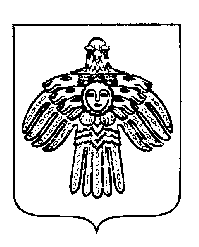 «ПЕЧОРА »  МУНИЦИПАЛЬНÖЙ РАЙОНСААДМИНИСТРАЦИЯ РАСПОРЯЖЕНИЕТШÖКТÖМРАСПОРЯЖЕНИЕТШÖКТÖМРАСПОРЯЖЕНИЕТШÖКТÖМ« 15 »  апреля 2021 г.г. Печора,  Республика Коми  	     №   297 - р    О проведении муниципального этапа Республиканского конкурса  лидеров и руководителей детских и молодежных общественных объединений «Лидер ХХI века» 2021 года ________________№ ___________________________________________________________________________(Ф.И.О)(подпись)Ускова Т.Л.   - председатель экспертного совета, заместитель руководителя администрации МР «Печора»;Фаюршин Р.З.    - секретарь экспертного совета, ведущий эксперт сектора молодежной политики администрации МР «Печора»;Члены комиссии:Бобровицкий С.С.    - член экспертного совета, заведующий сектором молодежной политики администрации МР «Печора»;Мартюшев М.М.     - член экспертного совета, заместитель председателя Совета молодых специалистов ПЛПУ МГ ООО «Газпром трансгаз Ухта».Пец Э.Э.    - член экспертного совета, начальник Управления образования МР «Печора»;Потапова К.К.     -  член экспертного совета, начальник Управления культуры и туризма МР «Печора»;Статья расходов      Расчет      Сумма, руб.           Статья1234Приобретение сувенирной продукции: - Кубок победителя- Кубок участника6 шт. х 1500 руб.10 шт. х 600 руб.9000 руб.6000 руб.Итого:15000